Additional file 3: Search strategiesScreening search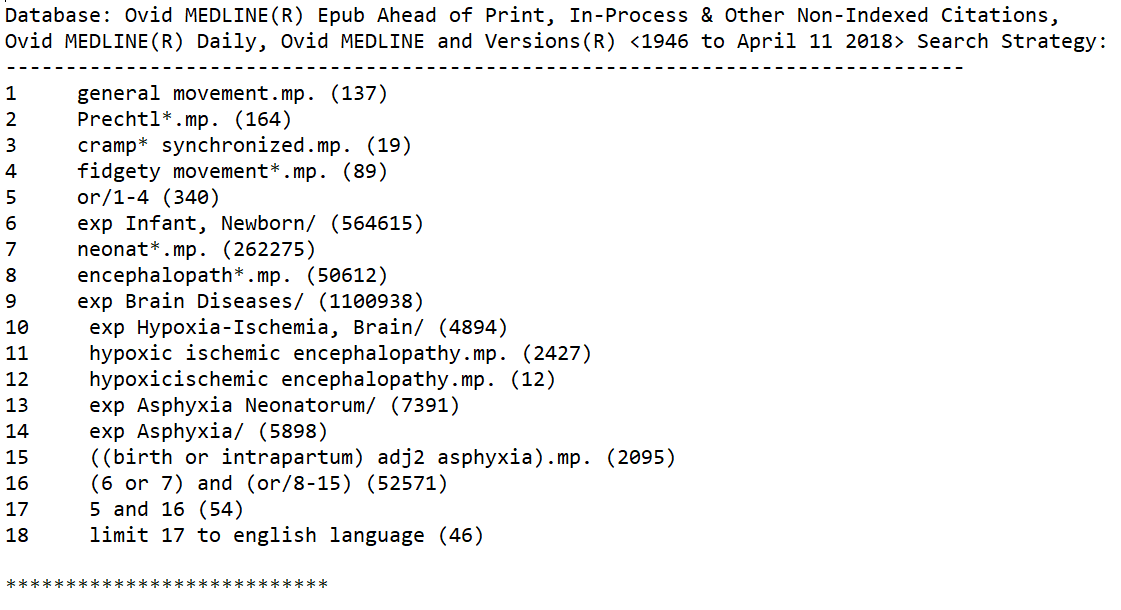 Dates of Ovid Medline screening search: conducted from 1946 to April 11th, 2018.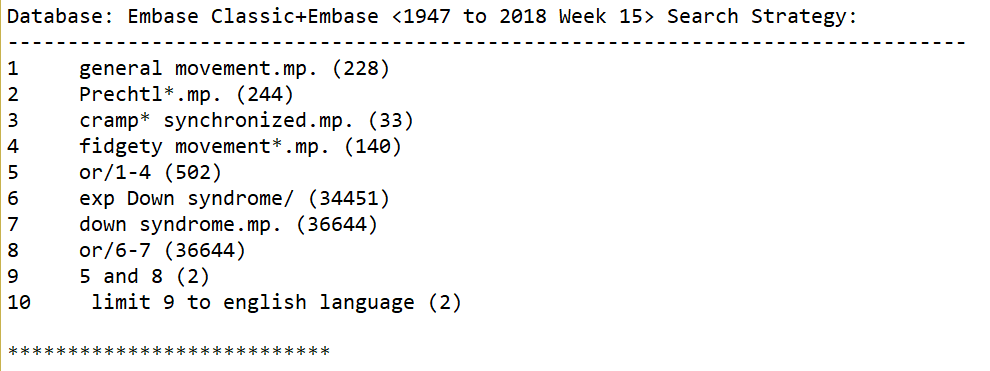 Dates of Embase screening search: conducted from 1947 to April 11th, 2018.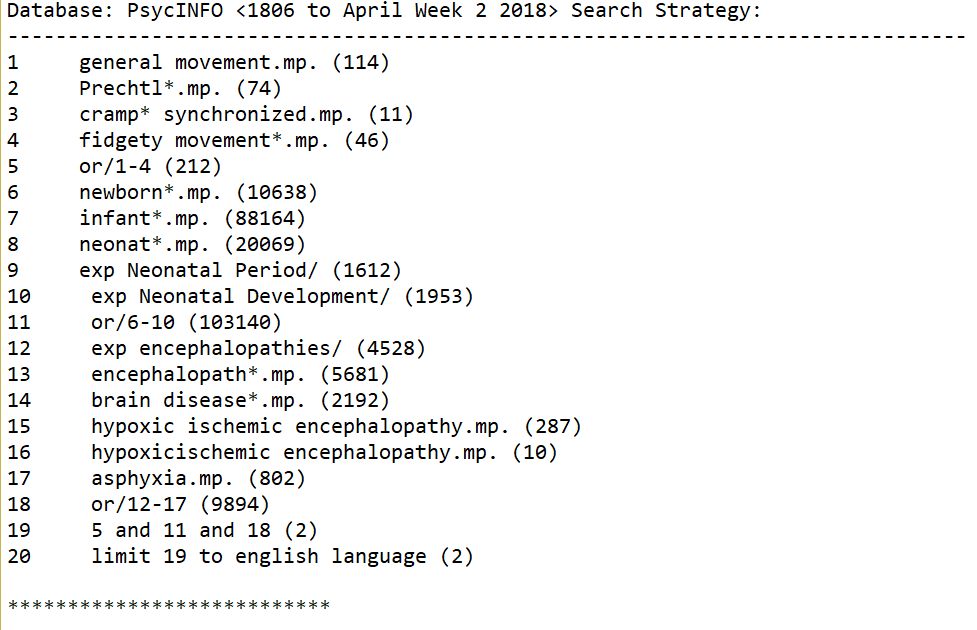 Dates of PsychINFO screening search: conducted from 1806 to April 11th, 2018.Date of searches: First screening searches in Ovid Medline, Embase and PsychINFO, conducted on April 11th, 2018Second search 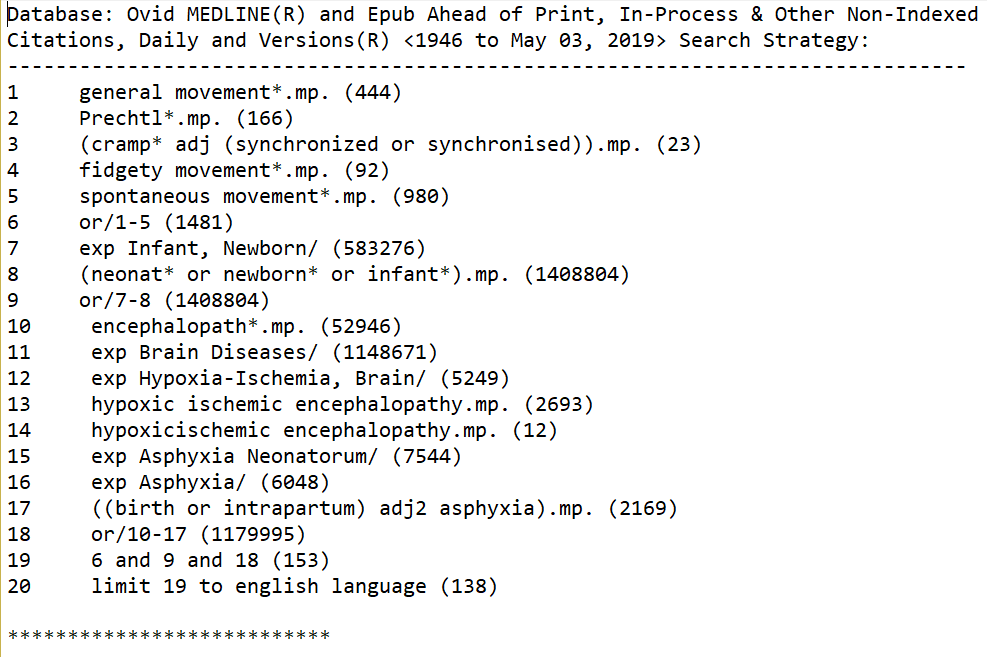 Dates of Ovid Medline second search conducted on May 3rd, 2019: for time period from 1946 to May 3rd 2019.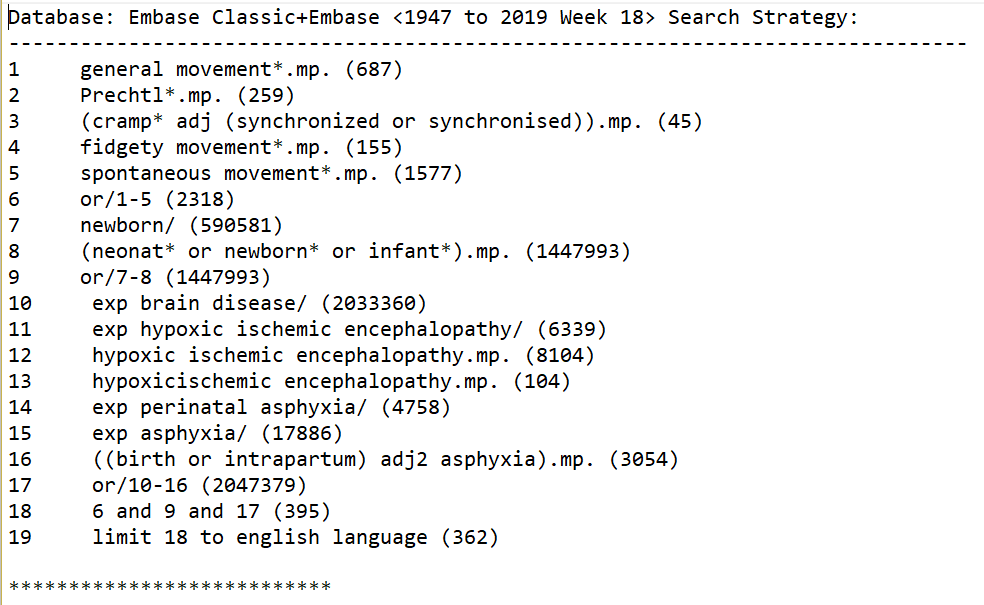 Dates of Embase second search conducted on May 3rd, 2019: for time period from 1946 to May 3rd 2019.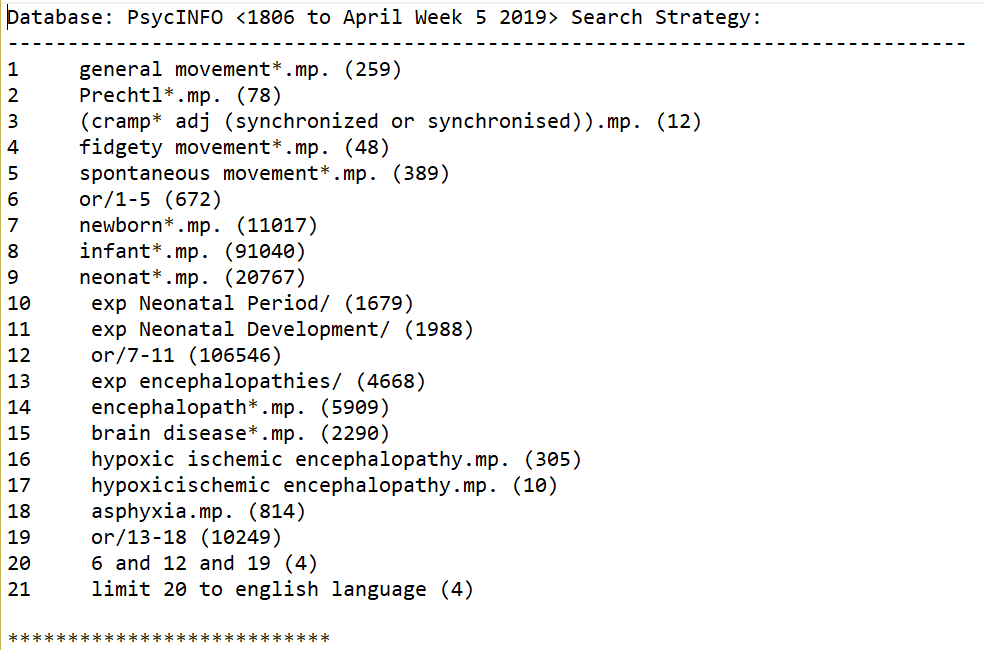 Dates of PsycINFO second search conducted on April 30th, 2019: for time period from 1806 to April 30th, 2019.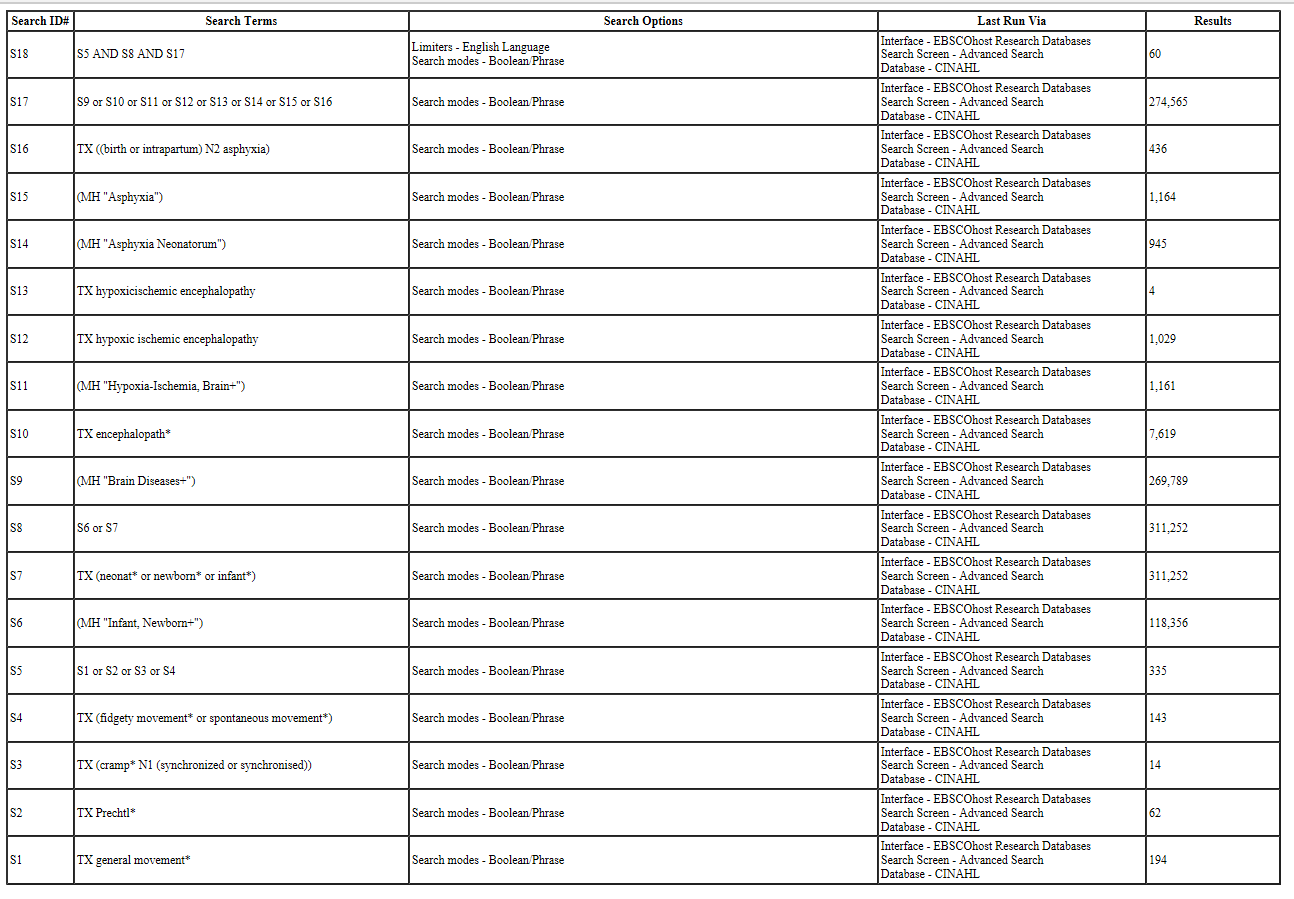 Dates of CINAHL second search conducted on May 11th, 2019: for time period from inception to May 11th, 2019.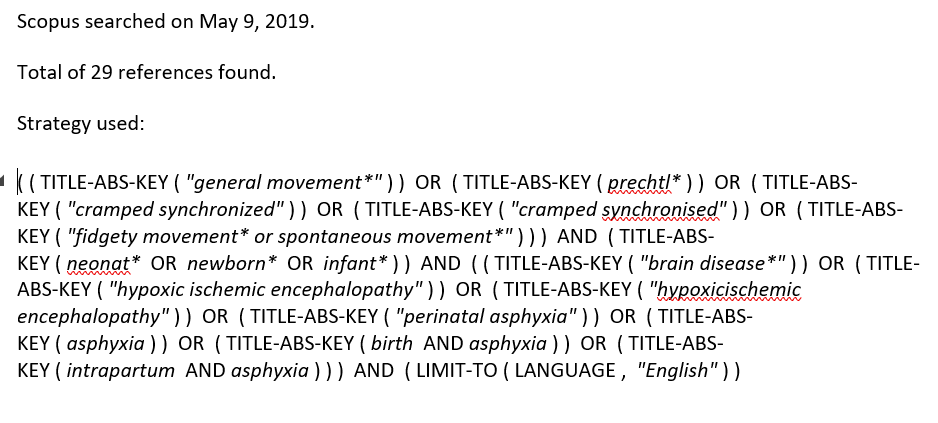 Dates of Scopus second search conducted on May 9th, 2019: for time period from 1946 to May 9th, 2019. Third searchSearch conducted on Ovid MEDLINE(R), Ovid MEDLINE(R) Daily and Epub Ahead of Print, In-Process & Other Non-Indexed Citations
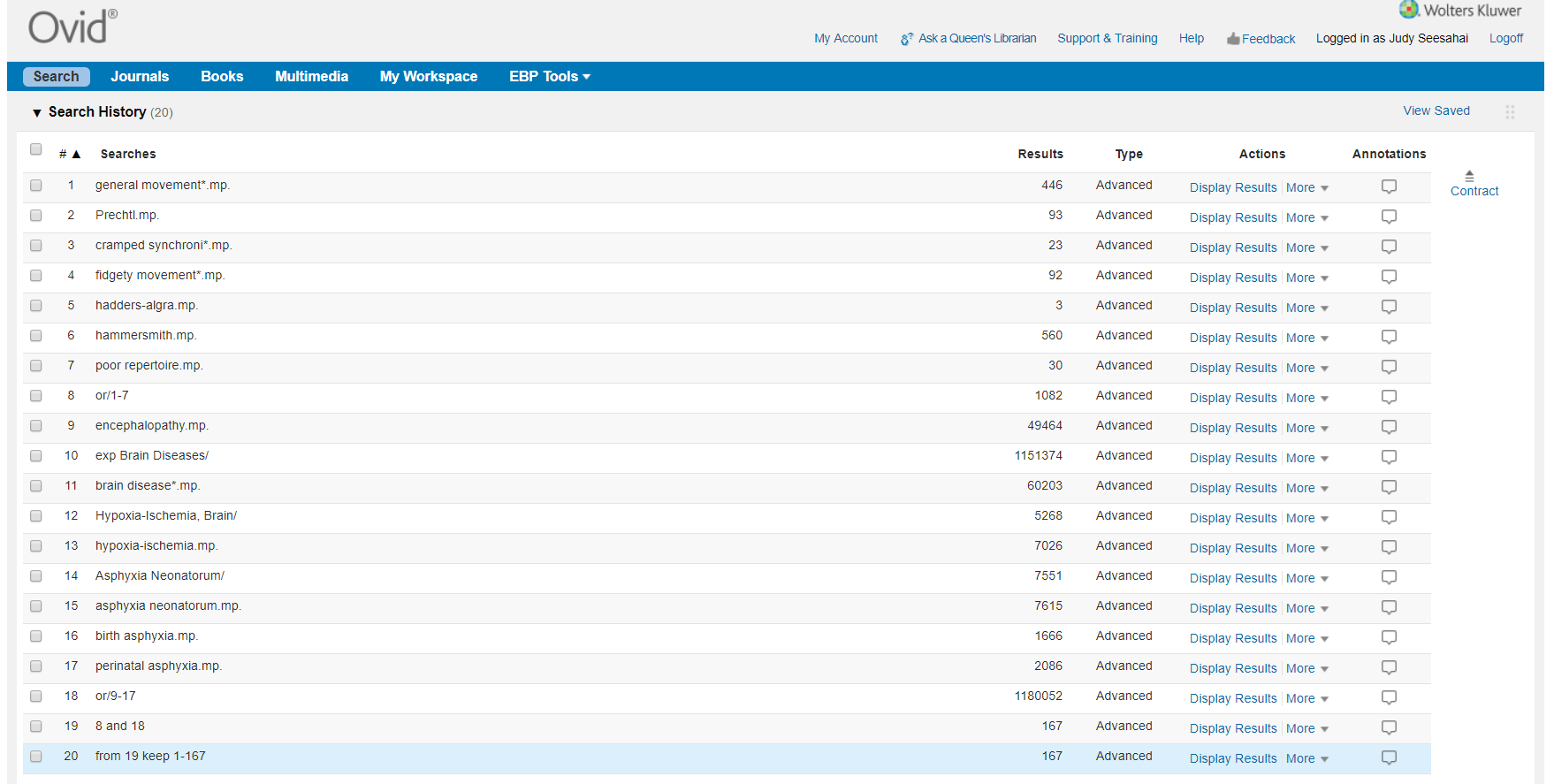 Dates of search: Third search conducted in Ovid Medline: from 1946 to May 9th, 2019.
Fourth and final searchDatabase: Ovid MEDLINE(R) and Epub Ahead of Print, In-Process & Other Non-Indexed Citations, Daily and Versions(R) <1946 to March 26, 2020>
Search Strategy:
--------------------------------------------------------------------------------
1     general movement*.mp. (476)
2     Prechtl*.mp. (170)
3     (cramp* adj (synchronized or synchronised)).mp. (24)
4     fidgety movement*.mp. (99)
5     spontaneous movement*.mp. (1025)
6     or/1-5 (1553)
7     exp Infant, Newborn/ (600543)
8     (neonat* or newborn* or infant*).mp. (1455661)
9     or/7-8 (1455661)
10     encephalopath*.mp. (55880)
11     exp Brain Diseases/ (1197704)
12     exp Hypoxia-Ischemia, Brain/ (5557)
13     hypoxic ischemic encephalopathy.mp. (2980)
14     hypoxicischemic encephalopathy.mp. (12)
15     exp Asphyxia Neonatorum/ (7650)
16     exp Asphyxia/ (6174)
17     ((birth or intrapartum) adj2 asphyxia).mp. (2265)
18     or/10-17 (1230874)
19     6 and 9 and 18 (159)
20     limit 19 to english language (144)

***************************​Database: Embase Classic+Embase <1947 to 2020 Week 13>Search Strategy:
--------------------------------------------------------------------------------
1     general movement*.mp. (741)
2     Prechtl*.mp. (272)
3     (cramp* adj (synchronized or synchronised)).mp. (48)
4     fidgety movement*.mp. (167)
5     spontaneous movement*.mp. (1639)
6     or/1-5 (2432)
7     newborn/ (612117)
8     (neonat* or newborn* or infant*).mp. (1507899)
9     or/7-8 (1507899)
10     exp brain disease/ (2153053)
11     exp hypoxic ischemic encephalopathy/ (7167)
12     hypoxic ischemic encephalopathy.mp. (8991)
13     hypoxicischemic encephalopathy.mp. (105)
14     exp perinatal asphyxia/ (5041)
15     exp asphyxia/ (18545)
16     ((birth or intrapartum) adj2 asphyxia).mp. (3201)
17     or/10-16 (2167550)
18     6 and 9 and 17 (425)
19     limit 18 to english language (391)

***************************​Database: APA PsycInfo <1806 to March Week 4 2020> Search Strategy:
--------------------------------------------------------------------------------
1     general movement*.mp. (268)
2     Prechtl*.mp. (78)
3     (cramp* adj (synchronized or synchronised)).mp. (14)
4     fidgety movement*.mp. (51)
5     spontaneous movement*.mp. (398)
6     or/1-5 (689)
7     newborn*.mp. (11352)
8     infant*.mp. (117547)
9     neonat*.mp. (21844)
10     exp Neonatal Period/ (1725)
11     exp Neonatal Development/ (2025)
12     or/7-11 (130975)
13     exp encephalopathies/ (4816)
14     encephalopath*.mp. (6144)
15     brain disease*.mp. (6718)
16     hypoxic ischemic encephalopathy.mp. (326)
17     hypoxicischemic encephalopathy.mp. (10)
18     asphyxia.mp. (1015)
19     or/13-18 (14573)
20     6 and 12 and 19 (9)
21     limit 20 to english language (9)

***************************​Scopus Strategy. Searched on March 30, 2020. 31 references found.( ( TITLE-ABS-KEY ( "general movement*" ) )  OR  ( TITLE-ABS-KEY ( prechtl* ) )  OR  ( TITLE-ABS-KEY ( "cramped synchronized" ) )  OR  ( TITLE-ABS-KEY ( "cramped synchronised" ) )  OR  ( TITLE-ABS-KEY ( "fidgety movement* or spontaneous movement*" ) ) )  AND  ( TITLE-ABS-KEY ( neonat*  OR  newborn*  OR  infant* ) )  AND  ( ( TITLE-ABS-KEY ( "brain disease*" ) )  OR  ( TITLE-ABS-KEY ( "hypoxic ischemic encephalopathy" ) )  OR  ( TITLE-ABS-KEY ( "hypoxicischemic encephalopathy" ) )  OR  ( TITLE-ABS-KEY ( "perinatal asphyxia" ) )  OR  ( TITLE-ABS-KEY ( asphyxia ) )  OR  ( TITLE-ABS-KEY ( birth  AND  asphyxia ) )  OR  ( TITLE-ABS-KEY ( intrapartum  AND  asphyxia ) ) )  AND  ( LIMIT-TO ( LANGUAGE ,  "English”Dates of searches: Conducted on March 26-30th, 2020 Time period: Each database inception to March 30th, 2020.